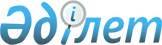 Об утверждении Инструкции по ведению бухгалтерского учета специальными финансовыми компаниями
					
			Утративший силу
			
			
		
					Постановление Правления Национального Банка Республики Казахстан от 27 октября 2006 года N 108. Зарегистрировано в Министерстве юстиции Республики Казахстан 8 декабря 2006 года N 4484. Утратило силу постановлением Правления Национального Банка Республики Казахстан от 28 ноября 2008 года N 100



      


Сноска. Утратило силу 


 постановлением 


 Правления Национального Банка РК от 28.11.2008 N 100 (порядок введения в действие см. 


 п. 2 


).



      В целях реализации Законов Республики Казахстан "
 О бухгалтерском учете и финансовой отчетности 
" и "
 О секьюритизации 
" Правление Национального Банка Республики Казахстан 

ПОСТАНОВЛЯЕТ:





      1. Утвердить прилагаемую Инструкцию по ведению бухгалтерского учета специальными финансовыми компаниями.




      2. Настоящее постановление вводится в действие по истечении четырнадцати дней со дня государственной регистрации в Министерстве юстиции Республики Казахстан.




      3. Департаменту бухгалтерского учета (Шалгимбаева Н.Т.):



      1) совместно с Юридическим департаментом (Шарипов С.Б.) принять меры к государственной регистрации в Министерстве юстиции Республики Казахстан настоящего постановления;



      2) в десятидневный срок со дня государственной регистрации в Министерстве юстиции Республики Казахстан довести настоящее постановление до сведения заинтересованных подразделений центрального аппарата Национального Банка Республики Казахстан, специальных финансовых компаний, Агентства Республики Казахстан по регулированию и надзору финансового рынка и финансовых организаций, Объединения юридических лиц "Ассоциация финансистов Казахстана" и банков второго уровня.




      4. Контроль за исполнением настоящего постановления возложить на заместителя Председателя Национального Банка Республики Казахстан Айманбетову Г.З.


      Председатель




    Национального Банка


Утверждена          



постановлением Правления    



Национального Банка     



Республики Казахстан    



от 27 октября 2006 года N 108 





 Инструкция






по ведению бухгалтерского учета






специальными финансовыми компаниями







 Глава 1. Общие положения






      1. Настоящая Инструкция разработана в соответствии с Законами Республики Казахстан "
 О секьюритизации 
", "
 О бухгалтерском учете и финансовой отчетности 
", иными нормативными правовыми актами Республики Казахстан и международными стандартами финансовой отчетности.




      2. Настоящая Инструкция детализирует ведение бухгалтерского учета специальными финансовыми компаниями.




      3. Бухгалтерский учет операций, совершаемых специальными финансовыми компаниями, осуществляется в соответствии с международными стандартами финансовой отчетности.




      4. В настоящей Инструкции используются понятия, предусмотренные Гражданским кодексом Республики Казахстан, Законами Республики Казахстан "О секьюритизации", "О бухгалтерском учете и финансовой отчетности", иными нормативными правовыми актами и международными стандартами финансовой отчетности.





 Глава 2. Учет выделенных активов






      5. При переходе к специальной финансовой компании существующего или будущего права требования осуществляется следующая бухгалтерская запись:



Дт 33490     Выделенные активы специальной финансовой компании



Кт 68790     Обязательства перед оригинатором.





 Глава 3. Учет облигаций специальной финансовой компании






      6. На дату размещения облигаций осуществляются следующие бухгалтерские записи:



      1) на сумму реализации облигаций (на сумму, не превышающую их номинальную стоимость):



Дт 44102     Деньги на текущих счетах в национальной валюте



Кт 60390     Облигации, выпущенные специальной финансовой компанией;



      2) на сумму дисконта:



Дт 60391     Дисконт по выпущенным в обращение облигациям



             специальной финансовой компании



Кт 60390     Облигации, выпущенные специальной финансовой компанией;



      3) на сумму премии:



Дт 44102     Деньги на текущих счетах в национальной валюте



Кт 60392     Премия по выпущенным в обращение облигациям



             специальной финансовой компании.




      7. При передаче оригинатору денег, полученных от размещения облигаций, обеспеченных выделенными активами, осуществляется следующая бухгалтерская запись:



Дт 68790     Обязательства перед оригинатором



Кт 44102     Деньги на текущих счетах в национальной валюте.




      8. Начисление расходов по выпущенным в обращение облигациям, включая амортизацию дисконта (премии), производится на каждую отчетную дату путем осуществления следующих бухгалтерских записей:



      1) на сумму начисленного вознаграждения:



Дт 83190     Расходы, связанные с выплатой вознаграждения по



             облигациям, выпущенным в обращение специальной



             финансовой компанией



Кт 68401     Начисленные расходы в виде вознаграждения по ценным



             бумагам, выпущенным в обращение;



      2) на сумму амортизации дисконта:



Дт 83191     Расходы, связанные с амортизацией дисконта по



             облигациям, выпущенным в обращение специальной



             финансовой компанией



Кт 60391     Дисконт по выпущенным в обращение облигациям



             специальной финансовой компании;



      3) на сумму амортизации премии:



Дт 60392     Премия по выпущенным в обращение облигациям



             специальной финансовой компании



Кт 72490     Доходы, связанные с амортизацией премии по облигациям,



             выпущенным в обращение специальной финансовой



             компанией.




      9. При выплате начисленного вознаграждения осуществляется следующая бухгалтерская запись:



Дт 68401     Начисленные расходы в виде вознаграждения по ценным



             бумагам, выпущенным в обращение



Кт 44102     Деньги на текущих счетах в национальной валюте.




      10. При осуществлении сбора платежей по уступленным правам требования с дебиторов осуществляется следующая бухгалтерская запись:



Дт 44190     Выделенные активы специальной финансовой компании на



             текущих счетах в банке-кастодиане в национальной валюте



Кт 33490     Выделенные активы специальной финансовой компании.




      11. При погашении выпущенных облигаций на их номинальную стоимость осуществляется следующая бухгалтерская запись:



Дт 60390     Облигации, выпущенные специальной финансовой компанией



Кт 44190     Выделенные активы специальной финансовой компании на



             текущих счетах в банке-кастодиане в национальной



             валюте.





 Глава 4. Учет операций по инвестированию временно свободных






поступлений по выделенным активам






      12. Бухгалтерский учет операций по инвестированию временно свободных поступлений по выделенным активам в долговые ценные бумаги осуществляется в соответствии с 
 постановлением 
 Правления Национального Банка Республики Казахстан от 6 июня 2005 года N 65 "Об утверждении Инструкции по ведению бухгалтерского учета операций с приобретенными долговыми ценными бумагами, осуществляемых отдельными субъектами финансового рынка Республики Казахстан", зарегистрированным в Реестре государственной регистрации нормативных правовых актов под N 3735.




      13. При инвестировании временно свободных поступлений по выделенным активам в акции осуществляется следующая бухгалтерская запись:



Дт 40101     Ценные бумаги, предназначенные для торговли,



   40102     Ценные бумаги, имеющиеся в наличии для продажи



Кт 44190     Выделенные активы специальной финансовой компании на



             текущих счетах в банке-кастодиане в национальной



             валюте.




      14. Переоценка приобретенных акций по справедливой стоимости производится путем осуществления следующих бухгалтерских записей:



      1) по акциям, предназначенным для торговли:



      если справедливая стоимость ценных бумаг выше их учетной стоимости:



Дт 40105     Положительная корректировка справедливой стоимости



             ценных бумаг



Кт 72703     Нереализованные доходы от изменения стоимости ценных



             бумаг, предназначенных для торговли;



      если учетная стоимость ценных бумаг выше их справедливой стоимости:



Дт 84503     Нереализованные расходы от изменения стоимости ценных



             бумаг, предназначенных для торговли



Кт 40106     Отрицательная корректировка справедливой стоимости



             ценных бумаг;



      на сумму числящейся положительной или отрицательной корректировки справедливой стоимости ценных бумаг:



Дт 40106     Отрицательная корректировка справедливой стоимости



             ценных бумаг



Кт 40105     Положительная корректировка справедливой стоимости



             ценных бумаг;



      2) по акциям, имеющимся в наличии для продажи:



      если справедливая стоимость ценных бумаг выше их учетной стоимости:



Дт 40105     Положительная корректировка справедливой стоимости



             ценных бумаг



Кт 54201     Дополнительный неоплаченный капитал от переоценки



             стоимости ценных бумаг, имеющихся в наличии для



             продажи;



      если учетная стоимость ценных бумаг выше их справедливой стоимости:



Дт 54201     Дополнительный неоплаченный капитал от переоценки



             стоимости ценных бумаг, имеющихся в наличии для продажи



Кт 40106     Отрицательная корректировка справедливой стоимости



             ценных бумаг;



      на сумму числящейся положительной или отрицательной корректировки справедливой стоимости ценных бумаг:



Дт 40106     Отрицательная корректировка справедливой стоимости



             ценных бумаг



Кт 40105     Положительная корректировка справедливой стоимости



             ценных бумаг.




      15. При продаже акций осуществляется следующая бухгалтерская запись:



Дт 44190     Выделенные активы специальной финансовой компании на



             текущих счетах в банке-кастодиане в национальной валюте



Кт 40101     Ценные бумаги, предназначенные для торговли,



   40102     Ценные бумаги, имеющиеся в наличии для продажи.




      16. При размещении временно свободных поступлений по выделенным активам во вклады в банках второго уровня осуществляется следующая бухгалтерская запись:



Дт 40301     Вклады, размещенные на одну ночь,



   40302     Вклады до востребования,



   40303     Краткосрочные вклады,



   40304     Долгосрочные вклады,



   40305     Условные вклады,



   40306     Прочие вклады



Кт 44190     Выделенные активы специальной финансовой компании на



             текущих счетах в банке-кастодиане в национальной



             валюте.




      17. Начисление вознаграждения по размещенным вкладам производится ежемесячно в последний рабочий день месяца или на дату закрытия вклада по ставке, предусмотренной условиями договора банковского вклада, и осуществляется следующая бухгалтерская запись:



Дт 33222     Начисленные доходы в виде вознаграждения по вкладам до



             востребования, и размещенным в банках,



   33223     Начисленные доходы в виде вознаграждения по срочным



             вкладам, размещенным в банках,



   33224     Начисленные доходы в виде вознаграждения по условным



             вкладам, размещенным в банках



Кт 72422     Доходы, связанные с получением вознаграждения по



             вкладам до востребования,



   72423     Доходы, связанные с получением вознаграждения по



             срочным вкладам,



   72424     Доходы, связанные с получением вознаграждения по



             условным вкладам.




      18. При получении начисленного вознаграждения по вкладам в банках второго уровня осуществляется следующая бухгалтерская запись:



Дт 44190     Выделенные активы специальной финансовой компании на



             текущих счетах в банке-кастодиане в национальной



             валюте,



   44102     Деньги на текущих счетах в национальной валюте



Кт 33222     Начисленные доходы в виде вознаграждения по вкладам до



             востребования, размещенным в банках,



   33223     Начисленные доходы в виде вознаграждения по срочным



             вкладам, размещенным в банках,



   33224     Начисленные доходы в виде вознаграждения по условным



             вкладам, размещенным в банках.




      19. При получении суммы вклада осуществляется следующая бухгалтерская запись:



Дт 44190     Выделенные активы специальной финансовой компании на



             текущих счетах в банке-кастодиане в национальной валюте



Кт 40301     Вклады, размещенные на одну ночь,



   40302     Вклады до востребования,



   40303     Краткосрочные вклады,



   40304     Долгосрочные вклады,



   40305     Условные вклады,



   40306     Прочие вклады.



 




      19-1. При размещении временно свободных поступлений по выделенным активам в форвард осуществляется следующая бухгалтерская запись:



      на сумму условных требований и обязательств:



Дт 1021      Условные требования по покупке финансовых активов



Кт 1071      Условные обязательства по продаже финансовых активов.



      В день заключения форварда на покупку или продажу актива (ценных бумаг, иностранной валюты и других активов) справедливая стоимость производного финансового инструмента равна нулю.



      При осуществлении переоценки форварда с периодичностью, установленной учетной политикой специальной финансовой компании, осуществляются следующие бухгалтерские записи:



      на сумму положительного изменения справедливой стоимости форварда:



Дт 403       Прочие финансовые инвестиции (отдельный субсчет для учета форварда)



Кт 72705     Нереализованные доходы от прочей переоценки;



      на сумму отрицательного изменения справедливой стоимости форварда:



Дт 84505     Нереализованные расходы от прочей переоценки



Кт 603       Прочие (отдельный субсчет для учета форварда);



      на сумму числящейся положительной/отрицательной корректировки справедливой стоимости форварда:



Дт 603       Прочие (отдельный субсчет для учета форварда)



Кт 403       Прочие финансовые инвестиции (отдельный субсчет для учета форварда).



      На дату исполнения форварда осуществляются следующие бухгалтерские записи:



      при перечислении денег специальной финансовой компанией в случае расчетов на нетто основе:



Дт 603       Прочие (отдельный субсчет для учета форварда)



Кт 44190     Выделенные активы специальной финансовой компании на



             текущих счетах в банке-кастодиане в национальной валюте;



      при получении денег от контрпартнера в случае расчетов на нетто основе:



Дт 44190     Выделенные активы специальной финансовой компании на текущих



             счетах в банке-кастодиане в национальной валюте



Кт 403       Прочие финансовые инвестиции (отдельный субсчет для учета форварда);



      при приобретении базового актива по условиям форварда:



      на стоимость приобретенного базового актива:



Дт 40101     Ценные бумаги, предназначенные для торговли



   40102     Ценные бумаги, имеющиеся в наличии для продажи



   40201     Ценные бумаги, предназначенные для торговли



   40202     Ценные бумаги, имеющиеся в наличии для продажи



   40203     Ценные бумаги, удерживаемые до погашения



   403       Прочие финансовые инвестиции (отдельный субсчет для



             учета аффинированных драгоценных металлов и других



             активов)



   44190     Выделенные активы специальной финансовой компании на



             текущих счетах в банке-кастодиане в национальной валюте



             (отдельный субсчет для учета иностранной валюты)



   603       Прочие (отдельный субсчет для учета форварда)



Кт 44190     Выделенные активы специальной финансовой компании на



             текущих счетах в банке-кастодиане в национальной валюте



   403       Прочие финансовые инвестиции (отдельный субсчет для учета



             форварда);



      при продаже базовых активов по условиям форварда:



      на стоимость продаваемого актива:



Дт 44190     Выделенные активы специальной финансовой компании на



             текущих счетах в банке-кастодиане в национальной валюте



   603       Прочие (отдельный субсчет для учета форварда)



Кт 403       Прочие финансовые инвестиции (отдельный субсчет для



             учета форварда)



   40101     Ценные бумаги, предназначенные для торговли



   40102     Ценные бумаги, имеющиеся в наличии для продажи



   40201     Ценные бумаги, предназначенные для торговли



   40202     Ценные бумаги, имеющиеся в наличии для продажи



   40203     Ценные бумаги, удерживаемые до погашения



   403       Прочие финансовые инвестиции (отдельный субсчет для учета



             аффинированных драгоценных металлов и других активов)



   44190     Выделенные активы специальной финансовой компании на



             текущих счетах в банке-кастодиане в национальной валюте



             (отдельный субсчет для учета иностранной валюты);



      на сумму реализованных доходов от переоценки форварда на покупку/продажу активов:



Дт 72705     Нереализованные доходы от прочей переоценки



Кт 84505     Нереализованные расходы от прочей переоценки



Кт 72708     Реализованные доходы от прочей переоценки;



      на сумму реализованных расходов от переоценки форвардной сделки на покупку/продажу активов:



Дт 84508     Реализованные расходы от прочей переоценки



Дт 72705     Нереализованные доходы от прочей переоценки



Кт 84505     Нереализованные расходы от прочей переоценки.



      Одновременно, при приобретении и продаже долговых ценных бумаг осуществляются бухгалтерские записи, предусмотренные постановлением Правления Национального Банка Республики Казахстан от 6 июня 2005 года N 65 "Об утверждении Инструкции по ведению бухгалтерского учета операций с приобретенными долговыми ценными бумагами, осуществляемых отдельными субъектами финансового рынка Республики Казахстан", зарегистрированным в Реестре государственной регистрации нормативных правовых актов под N 3735.




      Cноска. Пункт 19-1 дополнен постановлением Правления Национального Банка Республики Казахстан от 20 июля 2007 года


 N 83 


 (вводится в действие по истечении 14 дней со дня гос. регистрации в МЮ РК).





 




      19-2. При размещении временно свободных поступлений по выделенным активам во фьючерсы осуществляется следующая бухгалтерская запись:



      на сумму условных требований и обязательств:



Дт 1022      Условные требования по покупке финансовых фьючерсов



             (по активным счетам)



Кт 1072      Условные обязательства по покупке финансовых фьючерсов



             (по активным операциям).



      В день заключения фьючерса на покупку или продажу активов справедливая стоимость производного финансового инструмента равна нулю.



      При выплате маржи по заключенному фьючерсу осуществляется следующая бухгалтерская запись:



Дт 35201     Расчеты с брокерами



Кт 44190     Выделенные активы специальной финансовой компании на



             текущих счетах в банке-кастодиане в национальной валюте.



      При оплате комиссии брокеру за заключение фьючерса осуществляется следующая бухгалтерская запись:



Дт 82182     Комиссионные расходы за брокерско-дилерские услуги



Кт 44190     Выделенные активы специальной финансовой компании на



             текущих счетах в банке-кастодиане в национальной валюте.



      При выплате специальной финансовой компанией дополнительной маржи или списании допустимой суммы числящейся маржи осуществляются следующие бухгалтерские записи:



      на сумму маржи, дополнительно выплаченной специальной финансовой компанией:



Дт 35201     Расчеты с брокерами



Кт 44190     Выделенные активы специальной финансовой компании на



             текущих счетах в банке-кастодиане в национальной валюте;



      при списании специальной финансовой компанией допустимой числящейся маржи:



Дт 44190     Выделенные активы специальной финансовой компании на



             текущих счетах в банке-кастодиане в национальной валюте



Кт 35201     Расчеты с брокерами.



      При осуществлении переоценки фьючерса на покупку и/или продажу активов по справедливой стоимости с периодичностью, установленной учетной политикой специальной финансовой компании, осуществляются следующие бухгалтерские записи:



      на сумму положительного изменения справедливой стоимости фьючерса:



Дт 403       Прочие финансовые инвестиции (отдельный субсчет для



             учета фьючерсов)



Кт 72705     Нереализованные доходы от прочей переоценки (отдельный



             субсчет для учета фьючерсов);



      на сумму отрицательного изменения справедливой стоимости фьючерса:



Дт 84505     Нереализованные расходы от прочей переоценки (отдельный



             субсчет для учета фьючерсов)



Кт 603       Прочие (отдельный субсчет для учета фьючерсов);



      на сумму числящейся положительной/отрицательной корректировки справедливой стоимости фьючерса:



Дт 603       Прочие (отдельный субсчет для учета фьючерсов)



Кт 403       Прочие финансовые инвестиции (отдельный субсчет для



             учета фьючерсов).



      На дату закрытия открытой позиции по фьючерсу осуществляются следующие бухгалтерские записи:



      при погашении специальной финансовой компанией стоимости фьючерса (закрытие открытой позиции) деньгами на нетто основе:



Дт 603       Прочие (отдельный субсчет для учета фьючерсов)



Кт 35201     Расчеты с брокерами



   44190     Выделенные активы специальной финансовой компании на



             текущих счетах в банке-кастодиане в национальной валюте;



      при погашении контрпартнером фьючерса на нетто основе:



Дт 44190     Выделенные активы специальной финансовой компании на



             текущих счетах в банке-кастодиане в национальной валюте



Кт 403       Прочие финансовые инвестиции (отдельный субсчет для



             учета фьючерсов)



   35201     Расчеты с брокерами;



      при приобретении базового актива по условиям фьючерса:



      на стоимость приобретенного актива:



Дт 40101     Ценные бумаги, предназначенные для торговли



   40102     Ценные бумаги, имеющиеся в наличии для продажи



   40201     Ценные бумаги, предназначенные для торговли



   40202     Ценные бумаги, имеющиеся в наличии для продажи



   40203     Ценные бумаги, удерживаемые до погашения



   403       Прочие финансовые инвестиции (отдельный субсчет для



             учета аффинированных драгоценных металлов и других



             активов)



   44190     Выделенные активы специальной финансовой компании на



             текущих счетах в банке-кастодиане в национальной валюте



             (отдельный субсчет для учета иностранной валюты)



   603       Прочие (отдельный субсчет для учета фьючерсов)



Кт 44190     Выделенные активы специальной финансовой компании на



             текущих счетах в банке-кастодиане в национальной валюте



   403       Прочие финансовые инвестиции (отдельный субсчет для



             учета фьючерсов);



      при продаже базовых активов по условиям фьючерса:



      на стоимость продаваемого актива:



Дт 44190     Выделенные активы специальной финансовой компании на



             текущих счетах в банке-кастодиане в национальной валюте



   603       Прочие (отдельный субсчет для учета фьючерсов)



Кт 403       Прочие финансовые инвестиции (отдельный субсчет для



             учета фьючерсов)



   35201     Расчеты с брокерами



   40101     Ценные бумаги, предназначенные для торговли



   40102     Ценные бумаги, имеющиеся в наличии для продажи



   40201     Ценные бумаги, предназначенные для торговли



   40202     Ценные бумаги, имеющиеся в наличии для продажи



   40203     Ценные бумаги, удерживаемые до погашения



   403       Прочие финансовые инвестиции (отдельный субсчет для



             учета аффинированных драгоценных металлов и других



             активов)



   44190     Выделенные активы специальной финансовой компании на



             текущих счетах в банке-кастодиане в национальной валюте



             (отдельный субсчет для учета иностранной валюты).



      Одновременно, при приобретении и продаже долговых ценных бумаг осуществляются бухгалтерские записи, предусмотренные постановлением Правления Национального Банка Республики Казахстан от 6 июня 2005 года N 65 "Об утверждении Инструкции по ведению бухгалтерского учета операций с приобретенными долговыми ценными бумагами, осуществляемых отдельными субъектами финансового рынка Республики Казахстан", зарегистрированным в Реестре государственной регистрации нормативных правовых актов под N 3735.




      Cноска. Пункт 19-2 дополнен постановлением Правления Национального Банка Республики Казахстан от 20 июля 2007 года


 N 83 


 (вводится в действие по истечении 14 дней со дня гос. регистрации в МЮ РК).





 




      19-3. При размещении временно свободных поступлений по выделенным активам в операции по приобретению опционов "колл"/"пут" с активами осуществляется следующая бухгалтерская запись:



      на сумму условных требований:



Дт 1028      Приобретенные опционные контракты - "колл"



   1029      Приобретенные опционные контракты - "пут"



Кт 1078      Приобретенные опционные контракты - "колл"- контрсчет



   1079      Приобретенные опционные контракты - "пут" - контрсчет;



      на сумму выплаченной премии по приобретенному опциону "колл"/"пут":



Дт 403       Прочие финансовые инвестиции (отдельный субсчет для



             учета опциона)



Кт 44190     Выделенные активы специальной финансовой компании на



             текущих счетах в банке-кастодиане в национальной валюте.



      С периодичностью, установленной учетной политикой специальной финансовой компании, а также на дату закрытия сделки, производится переоценка приобретенного опциона "колл"/"пут" по справедливой стоимости и осуществляются следующие бухгалтерские записи:



      на сумму положительного изменения справедливой стоимости приобретенного опциона "колл"/"пут":



Дт 403       Прочие финансовые инвестиции (отдельный субсчет для учета опциона)



Кт 72705     Нереализованные доходы от прочей переоценки;



      на сумму отрицательного изменения справедливой стоимости приобретенного опциона:



Дт 84505     Нереализованные расходы от прочей переоценки



Кт 403       Прочие финансовые инвестиции (отдельный субсчет для учета опциона).



      На дату закрытия открытой позиции или исполнения приобретенного опциона "колл"/"пут" осуществляются следующие бухгалтерские записи:



      на сумму условных требований по условиям приобретенного опциона "колл"/"пут":



Дт 1078      Приобретенные опционные контракты - "колл" - контрсчет



   1079      Приобретенные опционные контракты - "пут" - контрсчет



Кт 1028      Приобретенные опционные контракты - "колл"



   1029      Приобретенные опционные контракты - "пут";



      при погашении контрпартнером стоимости опциона "колл"/"пут" (закрытие открытой позиции) деньгами:



Дт 44190     Выделенные активы специальной финансовой компании на



             текущих счетах в банке-кастодиане в национальной валюте



Кт 403       Прочие финансовые инвестиции (отдельный субсчет для учета



             опциона);



      при приобретении специальной финансовой компанией базового актива по условиям опциона "колл":



      на стоимость приобретенных активов:



Дт 40101     Ценные бумаги, предназначенные для торговли



   40102     Ценные бумаги, имеющиеся в наличии для продажи



   40201     Ценные бумаги, предназначенные для торговли



   40202     Ценные бумаги, имеющиеся в наличии для продажи



   40203     Ценные бумаги, удерживаемые до погашения



   403       Прочие финансовые инвестиции (отдельный субсчет для



             учета аффинированных драгоценных металлов и других



             активов)



   44190     Выделенные активы специальной финансовой компании на



             текущих счетах в банке-кастодиане в национальной валюте



             (отдельный субсчет для учета иностранной валюты)



Кт 403       Прочие финансовые инвестиции (отдельный субсчет для



             учета опциона)



   44190     Выделенные активы специальной финансовой компании на



             текущих счетах в банке-кастодиане в национальной валюте;



      при продаже специальной финансовой компанией базовых активов по условиям приобретенного опциона "пут":



      на стоимость продаваемых активов:



Дт 44190     Выделенные активы специальной финансовой компании на



             текущих счетах в банке-кастодиане в национальной валюте



Кт 403       Прочие финансовые инвестиции (отдельный субсчет для



             учета опциона)



   40101     Ценные бумаги, предназначенные для торговли



   40102     Ценные бумаги, имеющиеся в наличии для продажи



   40201     Ценные бумаги, предназначенные для торговли



   40202     Ценные бумаги, имеющиеся в наличии для продажи



   40203     Ценные бумаги, удерживаемые до погашения



   403       Прочие финансовые инвестиции (отдельный субсчет для



             учета аффинированных драгоценных металлов и других



             активов)



   44190     Выделенные активы специальной финансовой компании на



             текущих счетах в банке-кастодиане в национальной валюте



            (отдельный субсчет для учета иностранной валюты);



      на сумму реализованных доходов по приобретенному опциону "колл"/"пут":



Дт 72705     Нереализованные доходы от прочей переоценки



Кт 84505     Нереализованные расходы от прочей переоценки



   72708     Реализованные доходы от прочей переоценки;



      на сумму реализованных расходов по приобретенному опциону "колл"/"пут":



Дт 84508     Реализованные расходы от прочей переоценки



   72705     Нереализованные доходы от прочей переоценки



Кт 84505     Нереализованные расходы от прочей переоценки.



      Одновременно, при приобретении и продаже долговых ценных бумаг осуществляются бухгалтерские записи, предусмотренные постановлением Правления Национального Банка Республики Казахстан от 6 июня 2005 года N 65 "Об утверждении Инструкции по ведению бухгалтерского учета операций с приобретенными долговыми ценными бумагами, осуществляемых отдельными субъектами финансового рынка Республики Казахстан", зарегистрированным в Реестре государственной регистрации нормативных правовых актов под N 3735.




      Cноска. Пункт 19-3 дополнен постановлением Правления Национального Банка Республики Казахстан от 20 июля 2007 года


 N 83 


 (вводится в действие по истечении 14 дней со дня гос. регистрации в МЮ РК).





 




      19-4. При размещении временно свободных поступлений по выделенным активам в операции по проданным опционам "колл"/"пут" с активами осуществляется следующая бухгалтерская запись:



      на сумму условных требований по условиям проданного опциона "колл"/"пут":



Дт 1030      Проданные опционные контракты "пут" - контрсчет



   1031      Проданные опционные контракты "колл" - контрсчет



Кт 1080      Проданные опционные контракты - "пут"



   1081      Проданные опционные контракты - "колл";



      на сумму полученной премии:



Дт 44190     Выделенные активы специальной финансовой компании на



             текущих счетах в банке-кастодиане в национальной валюте



Кт 603       Прочие (отдельный субсчет для учета опциона).



      С периодичностью, установленной учетной политикой специальной финансовой компании, а также на дату закрытия сделки производится переоценка по справедливой стоимости проданного опциона "колл"/"пут", осуществляются следующие бухгалтерские записи:



      на сумму положительного изменения справедливой стоимости опциона "колл"/"пут":



Дт 603       Прочие (отдельный субсчет для учета опциона)



Кт 72705     Нереализованные доходы от прочей переоценки;



      на сумму отрицательного изменения справедливой стоимости опциона:



Дт 84505     Нереализованные расходы от прочей переоценки



Кт 603       Прочие (отдельный субсчет для учета опциона).



      На дату закрытия открытой позиции или исполнения проданного опциона "колл"/"пут" осуществляются следующие бухгалтерские записи:



      на сумму условных требований по условиям проданного опциона "колл"/"пут":



Дт 1080      Проданные опционные контракты - "пут"



   1081      Проданные опционные контракты - "колл"



Кт 1030      Проданные опционные контракты "пут" - контрсчет



   1031      Проданные опционные контракты "колл" - контрсчет;



      в случае погашения стоимости опциона "колл"/"пут" (закрытие открытой позиции) деньгами:



Дт 603       Прочие (отдельный субсчет для учета опциона)



Кт 44190     Выделенные активы специальной финансовой компании на



             текущих счетах в банке-кастодиане в национальной валюте;



      в случае продажи базовых активов:



      на стоимость продаваемых активов:



Дт 44190     Выделенные активы специальной финансовой компании на



             текущих счетах в банке-кастодиане в национальной валюте



   603       Прочие (отдельный субсчет для учета опциона)



Кт 40101     Ценные бумаги, предназначенные для торговли



   40102     Ценные бумаги, имеющиеся в наличии для продажи



   40201     Ценные бумаги, предназначенные для торговли



   40202     Ценные бумаги, имеющиеся в наличии для продажи



   40203     Ценные бумаги, удерживаемые до погашения



   403       Прочие финансовые инвестиции (отдельный субсчет для



             учета аффинированных драгоценных металлов и других



             активов)



   44190     Выделенные активы специальной финансовой компании на



             текущих счетах в банке-кастодиане в национальной валюте



             (отдельный субсчет для учета иностранной валюты)



      в случае приобретения базовых активов:



      на стоимость приобретенных активов:



Дт 40101     Ценные бумаги, предназначенные для торговли



   40102     Ценные бумаги, имеющиеся в наличии для продажи



   40201     Ценные бумаги, предназначенные для торговли



   40202     Ценные бумаги, имеющиеся в наличии для продажи



   40203     Ценные бумаги, удерживаемые до погашения



   403       Прочие финансовые инвестиции (отдельный субсчет для



             учета аффинированных драгоценных металлов и других



             активов)



   44190     Выделенные активы специальной финансовой компании на



             текущих счетах в банке-кастодиане в национальной валюте



             (отдельный субсчет для учета иностранной валюты)



Кт 603       Прочие (отдельный субсчет для учета опциона)



   44190     Выделенные активы специальной финансовой компании на



             текущих счетах в банке-кастодиане в национальной валюте;



      на сумму реализованных доходов по проданному опциону "колл"/"пут":



Дт 72705     Нереализованные доходы от прочей переоценки



Кт 84505     Нереализованные расходы от прочей переоценки



   72708     Реализованные доходы от прочей переоценки;



      на сумму реализованных расходов по проданному опциону "колл"/"пут":



Дт 84508     Реализованные расходы от прочей переоценки



   72705     Нереализованные доходы от прочей переоценки



Кт 84505     Нереализованные расходы от прочей переоценки.



      Одновременно, при приобретении и продаже долговых ценных бумаг осуществляются бухгалтерские записи, предусмотренные постановлением Правления Национального Банка Республики Казахстан от 6 июня 2005 года N 65 "Об утверждении Инструкции по ведению бухгалтерского учета операций с приобретенными долговыми ценными бумагами, осуществляемых отдельными субъектами финансового рынка Республики Казахстан", зарегистрированным в Реестре государственной регистрации нормативных правовых актов под N 3735.




      Cноска. Пункт 19-4 дополнен постановлением Правления Национального Банка Республики Казахстан от 20 июля 2007 года


 N 83 


 (вводится в действие по истечении 14 дней со дня гос. регистрации в МЮ РК).





 




      19-5. При размещении временно свободных поступлений по выделенным активам в валютные свопы осуществляются следующие бухгалтерские записи:



      на сумму требований в иностранной или национальной валюте:



Дт 403       Прочие финансовые инвестиции (отдельный субсчет для



             учета валютного свопа)



Кт 44190     Выделенные активы специальной финансовой компании на



             текущих счетах в банке-кастодиане в национальной валюте;



      на сумму обязательств в иностранной или национальной валюте:



Дт 44190     Выделенные активы специальной финансовой компании на



             текущих счетах в банке-кастодиане в национальной валюте



Кт 603       Прочие (отдельный субсчет для учета валютного свопа).



      При начислении доходов и расходов в виде вознаграждения по валютному свопу осуществляются следующие бухгалтерские записи:



      на сумму доходов:



Дт 403       Прочие финансовые инвестиции (отдельный субсчет для



             учета валютного свопа)



Кт 72428     Прочие доходы, связанные с получением вознаграждения;



      на сумму расходов:



Дт 83127     Прочие расходы, связанные с выплатой вознаграждения



Кт 603       Прочие (отдельный субсчет для учета валютного свопа).



      При выплате или получении вознаграждения по валютному свопу осуществляются следующие бухгалтерские записи:



      на сумму получаемого вознаграждения:



Дт 44190     Выделенные активы специальной финансовой компании на



             текущих счетах в банке-кастодиане в национальной валюте



Кт 403       Прочие финансовые инвестиции (отдельный субсчет для



             учета валютного свопа);



      на сумму выплачиваемого вознаграждения:



Дт 603       Прочие (отдельный субсчет для учета валютного свопа)



Кт 44190     Выделенные активы специальной финансовой компании на



             текущих счетах в банке-кастодиане в национальной валюте.



      На дату валютирования по закрытию валютного свопа осуществляются следующие бухгалтерские записи:



      на сумму требований в иностранной или национальной валюте:



Дт 44190     Выделенные активы специальной финансовой компании на



             текущих счетах в банке-кастодиане в национальной валюте



Кт 403       Прочие финансовые инвестиции (отдельный субсчет для учета



             валютного свопа);



      на сумму обязательств в иностранной или национальной валюте:



Дт 603       Прочие (отдельный субсчет для учета валютного свопа)



Кт 44190     Выделенные активы специальной финансовой компании на



             текущих счетах в банке-кастодиане в национальной валюте.




      Cноска. Пункт 19-5 дополнен постановлением Правления Национального Банка Республики Казахстан от 20 июля 2007 года


 N 83 


 (вводится в действие по истечении 14 дней со дня гос. регистрации в МЮ РК).





 




      19-6. При размещении временно свободных поступлений по выделенным активам в процентные свопы осуществляется следующая бухгалтерская запись:



      в случае если по условиям сделки специальная финансовая компания осуществляет выплаты по плавающей, а получает по фиксированной процентной ставке:



Дт 1026      Фиксированный процентный своп



Кт 1076      Плавающий процентный своп;



      в случае если по условиям сделки специальная финансовая компания осуществляет выплаты по фиксированной, а получает по плавающей процентной ставке:



Дт 1027      Плавающий процентный своп



Кт 1077      Фиксированный процентный своп.



      При осуществлении переоценки процентного свопа по справедливой стоимости с периодичностью, установленной учетной политикой специальной финансовой компании, осуществляются следующие бухгалтерские записи:



      на сумму положительной разницы:



Дт 403       Прочие финансовые инвестиции (отдельный субсчет для



             учета процентного свопа)



Кт 72705     Нереализованные доходы от прочей переоценки;



      на сумму отрицательной разницы:



Дт 84505     Нереализованные расходы от прочей переоценки



Кт 603       Прочие (отдельный субсчет для учета процентного свопа).



      На дату проведения периодических платежей после проведения переоценки процентного свопа по справедливой стоимости осуществляются следующие бухгалтерские записи:



      на сумму полученного вознаграждения:



Дт 44190     Выделенные активы специальной финансовой компании на



             текущих счетах в банке-кастодиане в национальной валюте



Кт 72708     Реализованные доходы от прочей переоценки;



      на сумму выплаченного вознаграждения:



Дт 84508     Реализованные расходы от прочей переоценки



Кт 44190     Выделенные активы специальной финансовой компании на



             текущих счетах в банке-кастодиане в национальной валюте.



      На дату закрытия открытой позиции или закрытия процентного свопа осуществляются следующие бухгалтерские записи:



      на сумму условных требований при покупке процентного свопа:



Дт 1076      Плавающий процентный своп



Кт 1026      Фиксированный процентный своп;



      на сумму условных требований при продаже процентного свопа:



Дт 1077      Фиксированный процентный своп



Кт 1027      Плавающий процентный своп;



      на сумму полученного вознаграждения:



Дт 44190     Выделенные активы специальной финансовой компании на



             текущих счетах в банке-кастодиане в национальной валюте



Кт 72708     Реализованные доходы от прочей переоценки;



      на сумму выплаченного вознаграждения:



Дт 84508     Реализованные расходы от прочей переоценки



Кт 44190     Выделенные активы специальной финансовой компании на



             текущих счетах в банке-кастодиане в национальной валюте.




      Cноска. Пункт 19-6 дополнен постановлением Правления Национального Банка Республики Казахстан от 20 июля 2007 года


 N 83 


 (вводится в действие по истечении 14 дней со дня гос. регистрации в МЮ РК).





 




      19-7. При осуществлении сделок с производными финансовыми инструментами, заключенными в целях хеджирования рисков, в соответствии с требованиями международного стандарта финансовой отчетности 39, результаты переоценки производного финансового инструмента, являющегося инструментом хеджирования, относятся в учете на те же самые классификационные статьи и раскрываются в финансовой отчетности на нетто основе.




      Cноска. Пункт 19-7 дополнен постановлением Правления Национального Банка Республики Казахстан от 20 июля 2007 года


 N 83 


 (вводится в действие по истечении 14 дней со дня гос. регистрации в МЮ РК).







 Глава 5. Заключительные положения






      20. Вопросы, не урегулированные настоящей Инструкцией, разрешаются в порядке, предусмотренном законодательством Республики Казахстан и международными стандартами финансовой отчетности.

					© 2012. РГП на ПХВ «Институт законодательства и правовой информации Республики Казахстан» Министерства юстиции Республики Казахстан
				